République Algérienne Démocratique et Populaire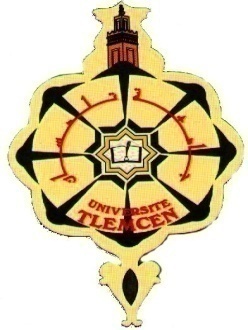 وزارة التعليم العالي و البحث العلميMinistère de l’Enseignement Supérieur et de la Recherche Scientifiqueجامعة أبو بكر بلقايد– تلمسانUniversité ABOUBEKR BELKAID – TLEMCENكلية علوم الطبيعة والحياة ،وعلوم الأرض والكونFaculté des Sciences de la Nature et de la Vie, et des Sciences de la Terre et de l’UniversDépartement ……………………………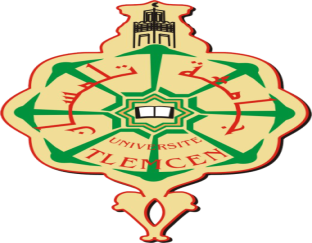 MÉMOIREPrésenté parNom et PrénomEn vue de l’obtention duDiplôme de MASTEREn …………………………………………………………… (Préciser la spécialité)ThèmeSoutenu le …………………………, devant le jury composé de :Président		Nom et Prénom		Grade		Université d’origineEncadrant		Nom et Prénom		Grade		Université d’origineCo-Encadrant		Nom et Prénom		Grade		Université d’origine   (Eventuellement)Examinateur		Nom et Prénom		Grade		Université d’origineAnnée universitaire 2020/2021Titre et résumé en arabeMots clésTitre et résumé en françaisMots clésTitre et résumé en anglaisMots clés